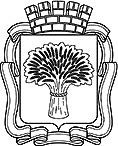 Красноярский крайКАНСКИЙ ГОРОДСКОЙ СОВЕТ ДЕПУТАТОВРЕШЕНИЕ25 июня 2014 г.                                                                                          № 62-333О внесении изменений в Положение о Муниципальном казенном учреждении «Финансовое управление администрации города Канска», утвержденное решением Канского городского Совета депутатов от 25.11.2010 № 10-59Руководствуясь статьей 17 Устава города Канска, Канский городской Совет депутатов РЕШИЛ: 1. Внести в решение Канского городского Совета депутатов от 25.11.2010 № 10-59 «О Положении о Муниципальном казенном учреждении «Финансовое управление администрации города Канска» следующие изменения:1.1.В пункте 1.7. слова «Главе города» заменить словами «главе города».1.2.В пункте 1.11 слово «учреждения» заменить словом «Управления».1.3.Пункт 1.12 изложить в следующей редакции: «1.12. Юридический и фактический адрес Управления: 663600, Красноярский край, г. Канск, ул. Коростелева, д.36, пом.14.».1.4.Пункт 2.4. дополнить словами «и принципа подведомственности расходов».1.5.Пункт 2.5 изложить в следующей редакции: «2.5.Осуществление внутреннего муниципального финансового контроля в отношении:- главных распорядителей (распорядителей, получателей) бюджетных средств;- муниципальных бюджетных учреждений;- муниципальных казенных учреждений;- муниципальных автономных учреждений;- муниципальных унитарных предприятий.».1.6.В пункте 2.6 слова «и Красноярского края» и «долгосрочных городских целевых  программ» исключить.1.7.Пункт 2.7 изложить в следующей редакции: «2.7. Осуществление контроля в сфере закупок товаров, работ, услуг для обеспечения муниципальных нужд и  согласование заключения контрактов с единственным поставщиком (подрядчиком, исполнителем).». 1.8. Пункт 2.9 исключить. Пункты 2.10.,2.11 считать соответственно пунктами 2.9, 2.10. 1.9. В пункте 2.10 слово «учреждению» заменить словом «Управлению».1.10. Подпункт 2 пункта 3.1. изложить в следующей редакции: 	«2)утверждение перечня и кодов целевых статей расходов бюджета города;».1.11.В подпункте 4 пункта 3.1 слова «при выполнении условий, предусмотренных в решении о бюджете города» исключить.1.12.В подпункте 6 пункта 3.1 после слов «составления и ведения» добавить слова «сводной бюджетной росписи,».1.13.Подпункты 14-23 пункта 3.1 исключить. 1.14.Пункт 3.1 дополнить подпунктами  следующего содержания:«14)установление порядка анализа финансового состояния принципала в целях предоставления муниципальных гарантий;15)установление порядка открытия и ведения лицевых счетов муниципальным учреждениям в Управлении, порядка проведения кассовых выплат за счет средств автономных и бюджетных учреждений;».16)утверждение методики планирования бюджетных ассигнований.».1.15.Подпункт 24 пункта 3.1 считать подпунктом 17.1.16.В пункте 3.2 после слов «документов администрации города,» добавить слова «в пределах компетенции Управления,» далее по тексту.1.17.Подпункты 5,6,8 пункта 3.2 исключить. Подпункты 7, 9 считать подпунктами 5,6 соответственно.1.18.В подпункте 6 пункта 3.2 цифру «20» заменить цифрой «25».1.19.Пункт 3.2 дополнить подпунктами:    «7)установление подведомственности получателя бюджетных средств главному распорядителю (распорядителю) бюджетных средств;8)установление порядка осуществления бюджетными учреждениями полномочий органа местного самоуправления по исполнению публичных обязательств перед физическим лицом, подлежащих исполнению в денежной форме, и определение порядка финансового обеспечения их осуществления;9) установление порядка формирования и финансового обеспечения выполнения муниципального задания;10)установление порядка определения объема и условий предоставления субсидий на цели, не связанные с финансовым обеспечением выполнения муниципального задания на оказание муниципальных услуг (выполнение работ), муниципальным бюджетным и автономным учреждениям.».1.20.Подпункт 1 пункта 3.3 изложить в следующей редакции:  	«1)предоставление реестра расходных обязательств города в министерство финансов Красноярского края в установленном им порядке.».1.21.Подпункт 2 пункта 3.3 изложить в следующей редакции:           	«2)предоставление информации о долговых обязательствах  города, отраженных в муниципальной долговой книге города, в министерство финансов Красноярского края, в установленном им порядке;».1.22.Подпункт 9 пункта 3.4 исключить.1.23.Пункт 3.5. дополнить подпунктом 5 следующего содержания: «5) согласование проекта постановления администрации города об утверждении муниципальной  программы или о внесении изменений в действующую муниципальную  программу в части финансирования муниципальной программы».1.24. В подпункте 6 пункта 3.6 слова «участие в комиссиях по присвоению работникам централизованных бухгалтерий, управлений, отделов тарификационных разрядов» исключить.1.25.Подпункт 8 пункта 3.6 исключить. Подпункты 9,10,11,12 считать подпунктами 8,9,10,11.1.26.В подпунктах 2,3 пункта 3.7 после слов «в Канский городской Совет депутатов» добавить слова «и Контрольно-счетную комиссию города Канска.».1.27.В подпункте 4 пункта 3.7 слова «финансовый орган края» заменить словами «министерство финансов Красноярского края».1.28. В подпункте 1 пункта 3.8 слово «налога» заменить словом «налогам».1.29.Подпункты 1,3 пункта 3.9 исключить. Подпункты 2,4,5 считать  подпунктами 1,2,3.1.30. Подпункт 1 пункта 3.9 изложить в следующей редакции: «1) применение мер принуждения к нарушителям бюджетного законодательства в соответствии с действующим законодательством».1.31. Подпункт 2 пункта 3.9. изложить в следующей редакции: 	«2)доведение до сведения главы города, курирующего заместителя главы города информации о выявленных нарушениях при ревизиях (проверках) главных распорядителей (распорядителей, получателей) бюджетных средств, муниципальных  учреждений, муниципальных предприятий и предложений по их устранению».1.32. Подпункт 1 пункта 3.10 изложить в следующей редакции: 	«1.Осуществление контроля в сфере закупок товаров, работ, услуг для обеспечения муниципальных нужд в соответствии с действующим законодательством.».1.33. Подпункт 2 пункта 3.10 изложить в следующей редакции: 	«2. Согласование  заключения контрактов с единственным поставщиком (подрядчиком, исполнителем) в порядке, установленном действующим законодательством.».1.34. Пункт 3.10 дополнить подпунктами:       «13) согласование проектов нормативных и распорядительных актов администрации города Канска и Канского городского Совета депутатов»;14) участие в разработке предложений по предоставлению бюджетных инвестиций в форме капитальных вложений в объекты муниципальной собственности;15) внесение предложений по совершенствованию структуры органов местного самоуправления, оплаты труда депутатов, выборных должностных лиц, осуществляющих свои полномочия на постоянной основе, муниципальных служащих, работников муниципальных учреждений.».1.35. В пункте 4.3. слова «финансового органа края» заменить словами «министерства финансов Красноярского края».1.36. Пункты 4.10,4.13,4.14. исключить. Пункты 4.11.,4.12.,4.15.,4.16. считать  пунктами 4.10.,4.11.,4.12.,4.13.1.37. Пункт 4.10. изложить в следующей редакции: «4.10.Проведение ревизий (проверок)  главных распорядителей (распорядителей, получателей) бюджетных средств, муниципальных учреждений и предприятий.».1.38. В пункте 4.11 после слов «проектов» добавить словом «постановлений,».1.39. Абзац шесть пункта 5.2 изложить в следующей редакции: 	«осуществляет в соответствии с законодательством о муниципальной службе и трудовым законодательством Российской Федерации прием и увольнение муниципальных служащих и иных работников (далее – работники) Управления, заключает с ними трудовые договоры;».1.40. В абзаце семь пункта 5.2 слова «финансовый орган края» заменить словами «министерство финансов Красноярского края».1.41. Абзацы 12,14 пункта 5.2 исключить.1.42. Пункт 5.7. изложить в следующей редакции: «5.7.В части, не урегулированной настоящим Положением, следует руководствоваться действующим  законодательством Российской Федерации, Красноярского края, нормативными актами города».2.Настоящее Решение вступает в силу со дня принятия и распространяется на правоотношения, возникшие с 01 января 2014 года.3.Опубликовать настоящее решение в газете «Официальный Канск».4.Контроль за исполнением настоящего Решения возложить на постоянную комиссию по бюджету и собственности.Председатель Канского городскогоСовета депутатов                                                                              Береснев А.М.Глава города Канска                                                                               Качан Н.Н.